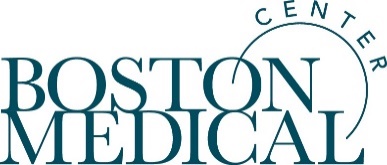 Date: _______________	MRN: _______________
PATIENT FINANCIAL SERVICESYou just completed an application for MassHealth/Free Care/Commonwealth Care.  BMC will submit your application to the MassHealth Enrollment Center (MEC) on your behalf.  Most applications are decided in 30 days if you provided all required documents today or if you bring them to us in the next three (3) days.(DOCUMENTS NEEDED ARE LISTED ON THE BACK)Your Application/Reference Number is # __________________ (30 days from application date)											   Office Phone:  617-414-5155  BMC Financial Counselor: __________________________________	                Fax:  617-414-4024 (or) 617-414-7584To insure prompt review of your application the following documents are needed:Proof of Household Income - Required for every working adult household member. Valid documents include:Two recent pay-stubsSocial Security Award LetterIncome tax return and schedule C (only if self employed)Unemployment CompensationPicture Identification - Required for every adult household member. Valid identification document includes:Driver’s License, government issued identity card with photo,Draft record or military cardStudent IDPassport Photos(Ask about other forms of ID if none of the above is available)Citizenship Verification – Required to verify U.S. citizenship.  Documents accepted by MassHealth include:Birth CertificatePassportCertified Hospital RecordProof of Immigration Status – Noncitizens applying for medical assistance other than MassHealth Limited are required to provide documentation to verify immigration status, such as:Legal permanent Resident cardNaturalization certificateAsset Information – Persons who are age 65 or older are required to provide documents to verify assets, including but not limited to the following:Bank statements, (Checking and Savings accounts)Life InsuranceValue of property ownedValue of vehiclesAdditional information about documentation needed to verify eligibility are listed on the back.  (OVER) → → →Patient Financial Services725 Albany Street (Shapiro Building)3rd floor Suite 3C Hours of Operation:  Monday – Friday, from 8:00 AM to 5:00 PMPatient Financial Services850 Harrison Avenue (Yawkey Building)Room BR-03 Basement levelHours of Operation:  Monday – Friday, from 8:00 AM to 5:00 PMRequired Item  Acceptable Verification DocumentsName (Identity)U.S. Citizenship   or National Status  First-Level Documents:  A U.S. passport; or   A Certificate of Naturalization   A Certificate of U.S. Citizenship   Birth Certificate  Second-Level Documents:  A U.S. public record of birth   A Report of Birth Abroad of a U.S. Citizen   A U.S. Citizen ID card (INS Form I-197 or I-179)   An American Indian Card   Final adoption decree showing the child's name and U.S. place of birth   Other documents created at least 5 years before the initial application for Mass Health:   Written affidavit*Immigration Status  Alien Registration Card (Green Card - form I-151 or I-551)   Employment Authorization Card (I-327B)   Foreign Passport   Re-entry Permit (I-327)   Visas   Document from INS (DTA identifies I-485, I-589, I-688, I-766, I-94 in addition to I-151, 551, or 327)   Letter from INS   Certification from Office of Civil Rights (OCR) that applicant is a victim of trafficking   Affidavit of an attorney   Order from an immigration judgeWage Income  Recent Pay Stubs: 2 (weekly) – 1 (bi-weekly)Income - Other  All Types: Most recent Federal 1040 Tax Return Form with any attachments - not accepted by DTA   Child Support or Alimony: DOR   Letter of support (see “ letter from employer” for information required)  Letter from Employer which must include: Applicant’s name; date of hire; amount of pay and frequency of     paycheck, (weekly/bi-monthly/monthly); and employer’s name and contact information.   Pension or Annuities: Photocopy of award letter or check stubs.   Public Assistance: EAEDC, RRP or   Rental income: tax bill, owner's insurance, water, and sewerage bills   Unemployment Compensation:   Veteran Benefits:   Worker’s compensation:   Public Assistance: EAEDC, RRP or TAFDC - copy of award letter   For PERSONS AGED 65 or older: Copy of lease agreement, canceled check, or statement from tenant showing amount of rent paid, mortgage statement showing principal and interestSelf-Employment Income  Signed copy of most recent Federal 1040 Tax  Letter from Employer to include the following information for verification: Date of Hire; Rate of Pay; Average hours worked each pay period and frequency of paychecks,  (weekly, bi-weekly, or monthly); Employer’s name, business address, and business phone number. Assets (Over 65 years old only)Health Insurance  Copies of both sides of all health insurance cards   For Housing only, copy of health insurance bill and cancelled checksHIV Positive Status  Letter from a doctor, qualifying health clinic lab, or AIDS service provider or organization, indicating      applicant's name and HIV positive status Disability  Certificate of legal blindness by the Massachusetts Commission for the Blind   Determination of disability by Mass Health’s or DTA's Disability Determination Unit   Doctor’s note (with diagnosis) - not accepted by Mass Health